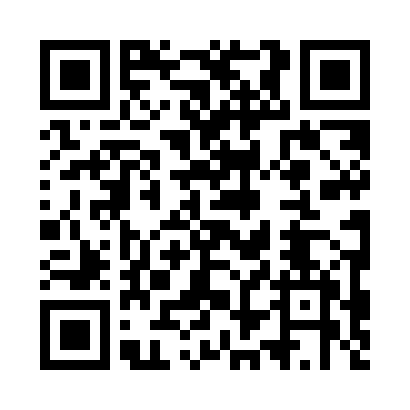 Prayer times for Stany Male, PolandWed 1 May 2024 - Fri 31 May 2024High Latitude Method: Angle Based RulePrayer Calculation Method: Muslim World LeagueAsar Calculation Method: HanafiPrayer times provided by https://www.salahtimes.comDateDayFajrSunriseDhuhrAsrMaghribIsha1Wed2:245:0012:285:367:5710:212Thu2:204:5812:285:377:5910:253Fri2:164:5612:285:388:0110:284Sat2:144:5412:285:398:0210:325Sun2:144:5212:285:408:0410:346Mon2:134:5012:285:418:0610:347Tue2:124:4812:275:428:0710:358Wed2:114:4712:275:438:0910:369Thu2:114:4512:275:448:1110:3610Fri2:104:4312:275:458:1210:3711Sat2:094:4112:275:468:1410:3812Sun2:094:4012:275:478:1610:3813Mon2:084:3812:275:488:1710:3914Tue2:074:3712:275:498:1910:4015Wed2:074:3512:275:508:2010:4016Thu2:064:3412:275:518:2210:4117Fri2:054:3212:275:528:2310:4218Sat2:054:3112:275:528:2510:4219Sun2:044:2912:275:538:2610:4320Mon2:044:2812:275:548:2810:4421Tue2:034:2712:285:558:2910:4422Wed2:034:2512:285:568:3110:4523Thu2:024:2412:285:578:3210:4624Fri2:024:2312:285:578:3310:4625Sat2:024:2212:285:588:3510:4726Sun2:014:2112:285:598:3610:4827Mon2:014:2012:286:008:3710:4828Tue2:014:1912:286:018:3910:4929Wed2:004:1812:286:018:4010:4930Thu2:004:1712:296:028:4110:5031Fri2:004:1612:296:038:4210:51